     R E P U B L I K A   H R V A T S K AVUKOVARSKO-SRIJEMSKA ŽUPANIJA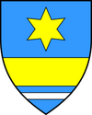      OPĆINA BABINA GREDA          OPĆINSKO VIJEĆEKLASA: 601-02/23-01/8URBROJ: 2196-7-01-23-1Babina Greda, 30. studenog 2023.Na temelju članka 18. Statuta Općine Babina Greda („Sl. vjesnik Vukovarsko – srijemske županije“ br. 11/09, 04/13, 03/14, 01/18, 13/18, 03/20, 04/21, 16/23 i 18/23), Općinsko vijeće Općine Babina Greda na svojoj 24. sjednici, održanoj 30. studenog 2023. godine donijelo jeO D L U K Uo davanju Suglasnosti na II. izmjene i dopune Odluke o cijeni, mjerilima upisa i financiranju programa Dječjeg vrtića Regoč Babina Greda                                                                     Članak 1.Daje se suglasnost na II. izmjene i dopune Odluke o cijeni, mjerilima upisa i financiranju programa Dječjeg vrtića Regoč Babina Greda, koju je donijelo Upravno vijeće Dječjeg vrtića Regoč Babina Greda na sjednici održanoj  09.11.2023. godine.                                                                      Članak 2.  Ova Odluka stupa na snagu osmog dana od dana objave u „Službenom vjesniku“ Vukovarsko-srijemske županije.                                                                                                 Predsjednik Općinskog vijeća:                                                                                                              Tomo Đaković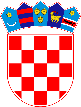 REPUBLIKA HRVATSKADJEČJI VRTIĆ REGOČ BABINA GREDABraće Radić 15 b, 32276 Babina GredaKLASA:  601-07/23-01/09 URBROJ: 2196-7-1-02-23-1Babina Greda, 09.11.2023.Predmet: PRIJEDLOG DRUGE ODLUKE O IZMJENAMA I DOPUNAMA ODLUKE O CIJENINa temelju članka 48. i 49. Zakona o predškolskom odgoju i obrazovanju (NN 10/97, 107/07, 94/13, 98/19, 57/22 i 103/23) i članka 45. Statuta Dječjeg vrtića Regoč Babina Greda, Upravno vijeće Dječjeg vrtića Regoč Babina Greda, na svojoj Sjednici održanoj dana 9. studenoga 2023. godine donosiPRIJEDLOG DRUGE ODLUKEO IZMJENAMA I DOPUNAMA ODLUKE O CIJENI, MJERILIMA UPISA I FINANCIRANJU PROGRAMADJEČJEG VRTIĆA REGOČ BABINA GREDAČlanak 1.U Odluci o cijeni, mjerilima upisa i financiranju programa Dječjeg vrtića Regoč Babina Greda, članak 6. se mijenja i sada glasi:	„ Ekonomska cijena redovitog cjelodnevnog desetsatnog programa iznosi 200,00 EUR korisniku u ekonomskoj cijeni programa, koji se ostvaruje mjesečno po djetetu.Program iz stavka I. ovog članka financira se u iznosu ekonomske cijene iz Proračuna Općine Babina Greda na čijem je području prebivalište korisnika programa te participacijom roditelja.Općina Babina Greda sufinancirat će program iz stavka I. ovog članka za korisnike Dječjeg vrtića Regoč s prebivalištem na njenom području od utvrđene ekonomske cijene iz stavka I. ovog članka u iznosu od 100,00 EUR.Pravo na sufinanciranje od strane Općine Babina Greda ostvaruju roditelji/korisnici programa, koji su podmirili sve obaveze prema Općini Babina Greda i to u roku utvrđenom uplatnicom odnosno najkasnije 30 dana od roka utvrđenoga uplatnicom.“Članak 2.U Odluci o cijeni, mjerilima upisa i financiranju programa Dječjeg vrtića Regoč Babina Greda, članak 6a se mijenja i sada glasi:	„ Ekonomska cijena redovitog poludnevnog petsatnog programa iznosi 134,00 EUR korisniku u ekonomskoj cijeni programa, koji se ostvaruje mjesečno po djetetu.Program iz stavka I. ovog članka financira se u iznosu ekonomske cijene iz Proračuna Općine Babina Greda na čijem je području prebivalište korisnika programa te participacijom roditelja.Općina Babina Greda sufinancirat će program iz stavka I. ovog članka za korisnike Dječjeg vrtića Regoč s prebivalištem na njenom području od utvrđene ekonomske cijene iz stavka I. ovog članka u iznosu od 67,00 EUR.Pravo na sufinanciranje od strane Općine Babina Greda ostvaruju roditelji/korisnici programa, koji su podmirili sve obaveze prema Općini Babina Greda i to u roku utvrđenom uplatnicom odnosno najkasnije 30 dana od roka utvrđenoga uplatnicom.“Članak 3.U Članku 8. stavak 8 mijenja se točka 2, koja sada glasi:„2. za treće i svako sljedeće dijete kada su sva djeca polaznici Vrtića – korištenje vrtića iznosi 27,00 EUR po djetetu,“Članak 4.Ostale odredbe osnovne Odluke ostaju na snazi ukoliko nisu u suprotnosti s ovom Odlukom.Članak 5.Oda odluka daje se na razmatranje i usvajanje Općinskom vijeću Općine Babina Greda.Predsjednik Upravnog vijeća:Tomislav Kopić____________________________+*xfs*pvs*lsu*cvA*xBj*qEC*oCa*qdA*uEw*DaC*pBk*-
+*yqw*mic*nbm*obc*ugc*dys*kfm*xBq*kfv*jus*zew*-
+*eDs*lyd*lyd*lyd*lyd*rva*DvD*ixw*jga*EEy*zfE*-
+*ftw*sta*CCB*lBD*ApA*lkv*aDc*wti*swl*tnb*onA*-
+*ftA*yva*yCn*wmB*xhk*lAx*snB*Bjn*gbt*xqB*uws*-
+*xjq*jrg*jCC*Ftz*Axr*lEz*zCu*qrk*bvB*vub*uzq*-
